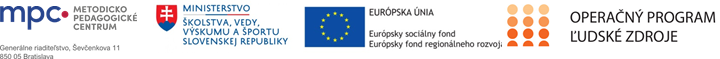 Štvrťročná správa o činnosti Operačný programOP Ľudské zdroje Prioritná os1 Vzdelávanie PrijímateľMetodicko-pedagogické centrumNázov projektuPomáhajúce profesie v edukácii detí a žiakov II.Kód ITMS ŽoP  312011AQI4Meno a priezvisko zamestnancaMeno a priezvisko OZ (doplniť) (škola)Názov a číslo rozpočtovej položky rozpočtu projektu4.6.2. Inkluzívny tím/Školský psychológ  v ZŠ Obdobie vykonávanej činnosti01.01.2022 resp. dátum nástupu podľa  zmluvy – 31.03.2022Správa o činnosti:  Správa o činnosti:  Zoznam výstupov činnosti (prílohy): *Zoznam výstupov činnosti (prílohy): *Vypracoval (meno, priezvisko, dátum)Meno a priezvisko (doplniť), 01.04.2022PodpisSchválil (meno, priezvisko, dátum)Meno a priezvisko (doplniť), 01.04.2022Podpis